администрация ГРУШЕВО-ДУБОВСКОГО СЕЛЬСКОГО ПОСЕЛЕНИЯ   ПОСТАНОВЛЕНИЕ   от  06.02.2017 года                          № 04                                   х. ГрушевкаВ соответствии с Жилищным Кодексом Российской Федерации, постановлением Правительства Российской Федерации от 13.08.2006 года № 491 «Об утверждении правил содержания общего имущества в многоквартирном доме и правил изменения размера платы за содержание и ремонт жилого помещения в случае оказания услуг и выполнения работ по управлению, содержанию и ремонту общего имущества в многоквартирном доме ненадлежащего качества и (или) с перерывами, превышающими установленную продолжительность», Приказом Министерства строительства и жилищно-коммунального хозяйства Российской Федерации от 27.09.2016 № 668/пр «Об утверждении методических указаний установления размера платы за пользование жилым помещением для нанимателей жилых помещений по договорам социального найма и договорам найма жилых помещений государственного или муниципального жилищного фонда», решением тарифной комиссии Администрации Грушево-Дубовского сельского поселения от 20.01.2017  года № 4,ПОСТАНОВЛЯЮ:Утвердить Методику определения размеров платы за пользование жилым помещением (плата за наем) по договорам найма жилых помещений государственного или муниципального жилищного фонда согласно приложению № 1 к настоящему постановлению.Установить и ввести в действие -  с 01 января 2017 года по 30 июня 2017 года размер платы за жилое помещение  для нанимателей жилых помещений по договорам социального найма и договорам найма жилых помещений государственного или муниципального жилищного фонда согласно приложению 2 к настоящему постановлению;-  с 01 июля 2017 по 31 декабря 2017, года размер платы за жилое помещение  для нанимателей жилых помещений по договорам социального найма и договорам найма жилых помещений государственного или муниципального жилищного фонда согласно приложению 3 к настоящему постановлению;Постановление вступает в силу со дня официального опубликования.Контроль исполнения настоящего постановления оставляю за собой.Глава Администрации Грушево-Дубовского сельского поселения                        А.А.ПолупановПриложение № 1к постановлению АдминистрацииГрушево-Дубовского сельского поселенияот 06.02.2017 г. № 04МЕТОДИКАУСТАНОВЛЕНИЯ РАЗМЕРА ПЛАТЫ ЗА ПОЛЬЗОВАНИЕ ЖИЛЫМ ПОМЕЩЕНИЕМ ДЛЯ НАНИМАТЕЛЕЙ ЖИЛЫХ ПОМЕЩЕНИЙ ПО   ПО ДОГОВОРАМ СОЦИАЛЬНОГО НАЙМА И ДОГОВОРАМ НАЙМА ЖИЛЫХ ПОМЕЩЕНИЙ ГОСУДАРСТВЕННОГО ИЛИ МУНИЦИПАЛЬНОГО ЖИЛИЩНОГО ФОНДАОбщие положения1.1. Настоящая Методика разработана на базе Методических указаний по установления размера платы за пользование жилым помещением для нанимателей жилых помещений по договорам социального найма и договорам найма жилых помещений государственного или муниципального жилищного фонда, утвержденных Приказом Министерства строительства и жилищно-коммунального хозяйства Российской Федерации от 27.09.2016 № 668/пр и определяет порядок расчета размеров платы за пользование жилым помещением (плата за наем) по договорам найма жилого помещения государственного или муниципального жилищного фонда.1.2. Экономическое содержание платы за пользование жилым помещением (платы за наем) состоит в компенсации инвестиционных затрат собственника на строительство и реконструкцию жилищного фонда, используемого для предоставления гражданам по договору найма. Также эти средства могут использоваться для проведения капитального ремонта.2. Определение  размера платы за наем жилого помещения2.1. Размер платы за наем j-ого жилого помещения, предоставленного по договору социального найма или договору найма жилого помещения государственного или муниципального жилищного фонда, определяется по формуле 1:Пнj = Нб * Кj * Кс * Пj, где              (1)Пнj - размер платы за наем j-ого жилого помещения, предоставленного по договору социального найма или договору найма жилого помещения государственного или муниципального жилищного фонда;Нб - базовый размер платы за наем жилого помещения;Кj - коэффициент, характеризующий качество и благоустройство жилого помещения, месторасположение дома;Кс - коэффициент соответствия платы;Пj - общая площадь j-ого жилого помещения, предоставленного по договору социального найма или договору найма жилого помещения государственного или муниципального жилищного фонда (кв. м).2.2. Величина коэффициента соответствия платы установлена решением тарифной комиссии Администрации Грушево-Дубовского сельского поселения,     как единый для всех граждан, проживающих на территории  муниципального образования и равен 0,31Определение базового размера платы за наем жилого помещения3.1. Базовый размер платы за наем жилого помещения определяется по формуле 2:НБ = СРс * 0,001, где          (2)НБ - базовый размер платы за наем жилого помещения;СРс  - средняя цена 1 кв. м на вторичном рынке жилья в муниципальном образовании, в котором находится жилое помещение государственного или муниципального жилищного фонда, предоставляемое по договорам социального найма и договорам найма жилых помещений, равна 36 600 рублей.Определение коэффициента, характеризующего качество и благоустройство жилого помещения, месторасположение дома4.1. Интегральное значение Кj для жилого помещения рассчитывается как средневзвешенное значение показателей по отдельным параметрам по формуле 3:Кj= (К1+К2+К3)/3, где     (3)Кj - коэффициент, характеризующий качество и благоустройство жилого помещения, месторасположение дома;К1 - коэффициент, характеризующий качество жилого помещения, равен 0,8;К2 - коэффициент, характеризующий благоустройство жилого помещения, равен 0,8;К3 - коэффициент, месторасположение дома равен 0,8.Значения показателей К1 - К3 оцениваются в интервале 1,3].Ведущий специалист                                                                                                                                          Л.Н.Калашникова       Об установлении размера платы за  жилое помещение для нанимателей жилых помещений по договорам социального найма и договорам найма жилых помещений государственного или муниципального жилищного фонда на 2017 годПриложение №2
к постановлению Администрации
Грушево-Дубовского сельского поселения
 от 06.02.2017 г. № 04Приложение №2
к постановлению Администрации
Грушево-Дубовского сельского поселения
 от 06.02.2017 г. № 04Приложение №2
к постановлению Администрации
Грушево-Дубовского сельского поселения
 от 06.02.2017 г. № 04Приложение №2
к постановлению Администрации
Грушево-Дубовского сельского поселения
 от 06.02.2017 г. № 04Приложение №2
к постановлению Администрации
Грушево-Дубовского сельского поселения
 от 06.02.2017 г. № 04Приложение №2
к постановлению Администрации
Грушево-Дубовского сельского поселения
 от 06.02.2017 г. № 04Размер платы за жилое помещение
для нанимателей жилых помещений по договорам социального найма и
договорам найма жилых помещений государственного или муниципального жилищного фонда
с 01 января по 30 июня на 2017 год.Размер платы за жилое помещение
для нанимателей жилых помещений по договорам социального найма и
договорам найма жилых помещений государственного или муниципального жилищного фонда
с 01 января по 30 июня на 2017 год.Размер платы за жилое помещение
для нанимателей жилых помещений по договорам социального найма и
договорам найма жилых помещений государственного или муниципального жилищного фонда
с 01 января по 30 июня на 2017 год.Размер платы за жилое помещение
для нанимателей жилых помещений по договорам социального найма и
договорам найма жилых помещений государственного или муниципального жилищного фонда
с 01 января по 30 июня на 2017 год.Размер платы за жилое помещение
для нанимателей жилых помещений по договорам социального найма и
договорам найма жилых помещений государственного или муниципального жилищного фонда
с 01 января по 30 июня на 2017 год.Размер платы за жилое помещение
для нанимателей жилых помещений по договорам социального найма и
договорам найма жилых помещений государственного или муниципального жилищного фонда
с 01 января по 30 июня на 2017 год.Размер платы за жилое помещение
для нанимателей жилых помещений по договорам социального найма и
договорам найма жилых помещений государственного или муниципального жилищного фонда
с 01 января по 30 июня на 2017 год.Размер платы за жилое помещение
для нанимателей жилых помещений по договорам социального найма и
договорам найма жилых помещений государственного или муниципального жилищного фонда
с 01 января по 30 июня на 2017 год.Размер платы за жилое помещение
для нанимателей жилых помещений по договорам социального найма и
договорам найма жилых помещений государственного или муниципального жилищного фонда
с 01 января по 30 июня на 2017 год.Размер платы за жилое помещение
для нанимателей жилых помещений по договорам социального найма и
договорам найма жилых помещений государственного или муниципального жилищного фонда
с 01 января по 30 июня на 2017 год.Размер платы за жилое помещение
для нанимателей жилых помещений по договорам социального найма и
договорам найма жилых помещений государственного или муниципального жилищного фонда
с 01 января по 30 июня на 2017 год.Размер платы за жилое помещение
для нанимателей жилых помещений по договорам социального найма и
договорам найма жилых помещений государственного или муниципального жилищного фонда
с 01 января по 30 июня на 2017 год.Размер платы за жилое помещение
для нанимателей жилых помещений по договорам социального найма и
договорам найма жилых помещений государственного или муниципального жилищного фонда
с 01 января по 30 июня на 2017 год.Размер платы за жилое помещение
для нанимателей жилых помещений по договорам социального найма и
договорам найма жилых помещений государственного или муниципального жилищного фонда
с 01 января по 30 июня на 2017 год.Размер платы за жилое помещение
для нанимателей жилых помещений по договорам социального найма и
договорам найма жилых помещений государственного или муниципального жилищного фонда
с 01 января по 30 июня на 2017 год.Размер платы за жилое помещение
для нанимателей жилых помещений по договорам социального найма и
договорам найма жилых помещений государственного или муниципального жилищного фонда
с 01 января по 30 июня на 2017 год.Размер платы за жилое помещение
для нанимателей жилых помещений по договорам социального найма и
договорам найма жилых помещений государственного или муниципального жилищного фонда
с 01 января по 30 июня на 2017 год.Размер платы за жилое помещение
для нанимателей жилых помещений по договорам социального найма и
договорам найма жилых помещений государственного или муниципального жилищного фонда
с 01 января по 30 июня на 2017 год.Размер платы за жилое помещение
для нанимателей жилых помещений по договорам социального найма и
договорам найма жилых помещений государственного или муниципального жилищного фонда
с 01 января по 30 июня на 2017 год.Размер платы за жилое помещение
для нанимателей жилых помещений по договорам социального найма и
договорам найма жилых помещений государственного или муниципального жилищного фонда
с 01 января по 30 июня на 2017 год.№
п/пХарактеристика жилищного фондаХарактеристика жилищного фондаРазмер платы за жилое помещение, руб./кв. м общей площади жилого помещения, в месяц, всегоРазмер платы за жилое помещение, руб./кв. м общей площади жилого помещения, в месяц, всегов том числе:в том числе:в том числе:в том числе:в том числе:в том числе:в том числе:в том числе:в том числе:в том числе:в том числе:в том числе:в том числе:в том числе:в том числе:№
п/пХарактеристика жилищного фондаХарактеристика жилищного фондаРазмер платы за жилое помещение, руб./кв. м общей площади жилого помещения, в месяц, всегоРазмер платы за жилое помещение, руб./кв. м общей площади жилого помещения, в месяц, всегоплата за пользование жилым помещением (плата за наём)плата за пользование жилым помещением (плата за наём)плата за содержание и текущий ремонт общего имуществав том числе:в том числе:в том числе:в том числе:в том числе:в том числе:в том числе:в том числе:в том числе:в том числе:в том числе:в том числе:№
п/пХарактеристика жилищного фондаХарактеристика жилищного фондаРазмер платы за жилое помещение, руб./кв. м общей площади жилого помещения, в месяц, всегоРазмер платы за жилое помещение, руб./кв. м общей площади жилого помещения, в месяц, всегоплата за пользование жилым помещением (плата за наём)плата за пользование жилым помещением (плата за наём)плата за содержание и текущий ремонт общего имуществаплата за услуги и работы по управлению многоквартирным домомплата за услуги и работы по управлению многоквартирным домомплата за услуги и работы по содержанию и текущему ремонту общего имущества в многоквартирном домеплата за услуги и работы по содержанию и текущему ремонту общего имущества в многоквартирном домев том числе:в том числе:в том числе:в том числе:в том числе:в том числе:в том числе:в том числе:№
п/пХарактеристика жилищного фондаХарактеристика жилищного фондаРазмер платы за жилое помещение, руб./кв. м общей площади жилого помещения, в месяц, всегоРазмер платы за жилое помещение, руб./кв. м общей площади жилого помещения, в месяц, всегоплата за пользование жилым помещением (плата за наём)плата за пользование жилым помещением (плата за наём)плата за содержание и текущий ремонт общего имуществаплата за услуги и работы по управлению многоквартирным домомплата за услуги и работы по управлению многоквартирным домомплата за услуги и работы по содержанию и текущему ремонту общего имущества в многоквартирном домеплата за услуги и работы по содержанию и текущему ремонту общего имущества в многоквартирном домесодержание и ремонт лифтовсодержание и ремонт лифтовсодержание мусоропроводовсбор и вывоз твёрдых бытовых отходовсбор и вывоз твёрдых бытовых отходовсбор и вывоз жидких бытовых отходовсбор и вывоз жидких бытовых отходовпрочие услуги и работы по содержанию и текущему ремонту общего имущества в многоквартирном доме12233445667788910101111121Жилые дома пониженной капитальности, имеющие четыре и более видов благоустройстваЖилые дома пониженной капитальности, имеющие четыре и более видов благоустройства24,7924,799,089,0815,712,522,5213,3713,371,771,7711,59Примечание:Примечание:1.Виды благоустройства - водоснабжение, водоотведение, отопление, электроснабжение, газоснабжение.Виды благоустройства - водоснабжение, водоотведение, отопление, электроснабжение, газоснабжение.Виды благоустройства - водоснабжение, водоотведение, отопление, электроснабжение, газоснабжение.Виды благоустройства - водоснабжение, водоотведение, отопление, электроснабжение, газоснабжение.Виды благоустройства - водоснабжение, водоотведение, отопление, электроснабжение, газоснабжение.Виды благоустройства - водоснабжение, водоотведение, отопление, электроснабжение, газоснабжение.Виды благоустройства - водоснабжение, водоотведение, отопление, электроснабжение, газоснабжение.Виды благоустройства - водоснабжение, водоотведение, отопление, электроснабжение, газоснабжение.Виды благоустройства - водоснабжение, водоотведение, отопление, электроснабжение, газоснабжение.Виды благоустройства - водоснабжение, водоотведение, отопление, электроснабжение, газоснабжение.Виды благоустройства - водоснабжение, водоотведение, отопление, электроснабжение, газоснабжение.Виды благоустройства - водоснабжение, водоотведение, отопление, электроснабжение, газоснабжение.Виды благоустройства - водоснабжение, водоотведение, отопление, электроснабжение, газоснабжение.Виды благоустройства - водоснабжение, водоотведение, отопление, электроснабжение, газоснабжение.Виды благоустройства - водоснабжение, водоотведение, отопление, электроснабжение, газоснабжение.Виды благоустройства - водоснабжение, водоотведение, отопление, электроснабжение, газоснабжение.Виды благоустройства - водоснабжение, водоотведение, отопление, электроснабжение, газоснабжение.Виды благоустройства - водоснабжение, водоотведение, отопление, электроснабжение, газоснабжение.Виды благоустройства - водоснабжение, водоотведение, отопление, электроснабжение, газоснабжение.Приложение №3
к постановлению Администрации
Грушево-Дубовского сельского поселения                    от 06.02.2017 г. № 04Приложение №3
к постановлению Администрации
Грушево-Дубовского сельского поселения                    от 06.02.2017 г. № 04Приложение №3
к постановлению Администрации
Грушево-Дубовского сельского поселения                    от 06.02.2017 г. № 04Приложение №3
к постановлению Администрации
Грушево-Дубовского сельского поселения                    от 06.02.2017 г. № 04Приложение №3
к постановлению Администрации
Грушево-Дубовского сельского поселения                    от 06.02.2017 г. № 04Приложение №3
к постановлению Администрации
Грушево-Дубовского сельского поселения                    от 06.02.2017 г. № 04Приложение №3
к постановлению Администрации
Грушево-Дубовского сельского поселения                    от 06.02.2017 г. № 04Размер платы за жилое помещение
для нанимателей жилых помещений по договорам социального найма и
договорам найма жилых помещений государственного или муниципального жилищного фонда
с 01 июля по 31 декабря на 2017 год.Размер платы за жилое помещение
для нанимателей жилых помещений по договорам социального найма и
договорам найма жилых помещений государственного или муниципального жилищного фонда
с 01 июля по 31 декабря на 2017 год.Размер платы за жилое помещение
для нанимателей жилых помещений по договорам социального найма и
договорам найма жилых помещений государственного или муниципального жилищного фонда
с 01 июля по 31 декабря на 2017 год.Размер платы за жилое помещение
для нанимателей жилых помещений по договорам социального найма и
договорам найма жилых помещений государственного или муниципального жилищного фонда
с 01 июля по 31 декабря на 2017 год.Размер платы за жилое помещение
для нанимателей жилых помещений по договорам социального найма и
договорам найма жилых помещений государственного или муниципального жилищного фонда
с 01 июля по 31 декабря на 2017 год.Размер платы за жилое помещение
для нанимателей жилых помещений по договорам социального найма и
договорам найма жилых помещений государственного или муниципального жилищного фонда
с 01 июля по 31 декабря на 2017 год.Размер платы за жилое помещение
для нанимателей жилых помещений по договорам социального найма и
договорам найма жилых помещений государственного или муниципального жилищного фонда
с 01 июля по 31 декабря на 2017 год.Размер платы за жилое помещение
для нанимателей жилых помещений по договорам социального найма и
договорам найма жилых помещений государственного или муниципального жилищного фонда
с 01 июля по 31 декабря на 2017 год.Размер платы за жилое помещение
для нанимателей жилых помещений по договорам социального найма и
договорам найма жилых помещений государственного или муниципального жилищного фонда
с 01 июля по 31 декабря на 2017 год.Размер платы за жилое помещение
для нанимателей жилых помещений по договорам социального найма и
договорам найма жилых помещений государственного или муниципального жилищного фонда
с 01 июля по 31 декабря на 2017 год.Размер платы за жилое помещение
для нанимателей жилых помещений по договорам социального найма и
договорам найма жилых помещений государственного или муниципального жилищного фонда
с 01 июля по 31 декабря на 2017 год.Размер платы за жилое помещение
для нанимателей жилых помещений по договорам социального найма и
договорам найма жилых помещений государственного или муниципального жилищного фонда
с 01 июля по 31 декабря на 2017 год.Размер платы за жилое помещение
для нанимателей жилых помещений по договорам социального найма и
договорам найма жилых помещений государственного или муниципального жилищного фонда
с 01 июля по 31 декабря на 2017 год.Размер платы за жилое помещение
для нанимателей жилых помещений по договорам социального найма и
договорам найма жилых помещений государственного или муниципального жилищного фонда
с 01 июля по 31 декабря на 2017 год.Размер платы за жилое помещение
для нанимателей жилых помещений по договорам социального найма и
договорам найма жилых помещений государственного или муниципального жилищного фонда
с 01 июля по 31 декабря на 2017 год.Размер платы за жилое помещение
для нанимателей жилых помещений по договорам социального найма и
договорам найма жилых помещений государственного или муниципального жилищного фонда
с 01 июля по 31 декабря на 2017 год.Размер платы за жилое помещение
для нанимателей жилых помещений по договорам социального найма и
договорам найма жилых помещений государственного или муниципального жилищного фонда
с 01 июля по 31 декабря на 2017 год.№
п/пХарактеристика жилищного фондаРазмер платы за жилое помещение, руб./кв. м общей площади жилого помещения, в месяц, всегоРазмер платы за жилое помещение, руб./кв. м общей площади жилого помещения, в месяц, всегов том числе:в том числе:в том числе:в том числе:в том числе:в том числе:в том числе:в том числе:в том числе:в том числе:в том числе:в том числе:в том числе:№
п/пХарактеристика жилищного фондаРазмер платы за жилое помещение, руб./кв. м общей площади жилого помещения, в месяц, всегоРазмер платы за жилое помещение, руб./кв. м общей площади жилого помещения, в месяц, всегоплата за пользование жилым помещением (плата за наём)плата за содержание и текущий ремонт общего имуществав том числе:в том числе:в том числе:в том числе:в том числе:в том числе:в том числе:в том числе:в том числе:в том числе:в том числе:№
п/пХарактеристика жилищного фондаРазмер платы за жилое помещение, руб./кв. м общей площади жилого помещения, в месяц, всегоРазмер платы за жилое помещение, руб./кв. м общей площади жилого помещения, в месяц, всегоплата за пользование жилым помещением (плата за наём)плата за содержание и текущий ремонт общего имуществаплата за услуги и работы по управлению многоквартирным домомплата за услуги и работы по содержанию и текущему ремонту общего имущества в многоквартирном домеплата за услуги и работы по содержанию и текущему ремонту общего имущества в многоквартирном домев том числе:в том числе:в том числе:в том числе:в том числе:в том числе:в том числе:в том числе:№
п/пХарактеристика жилищного фондаРазмер платы за жилое помещение, руб./кв. м общей площади жилого помещения, в месяц, всегоРазмер платы за жилое помещение, руб./кв. м общей площади жилого помещения, в месяц, всегоплата за пользование жилым помещением (плата за наём)плата за содержание и текущий ремонт общего имуществаплата за услуги и работы по управлению многоквартирным домомплата за услуги и работы по содержанию и текущему ремонту общего имущества в многоквартирном домеплата за услуги и работы по содержанию и текущему ремонту общего имущества в многоквартирном домесодержание и ремонт лифтовсодержание и ремонт лифтовсодержание мусоропроводовсбор и вывоз твёрдых бытовых отходовсбор и вывоз твёрдых бытовых отходовсбор и вывоз жидких бытовых отходовсбор и вывоз жидких бытовых отходовпрочие услуги и работы по содержанию и текущему ремонту общего имущества в многоквартирном доме12334567788910101111121Жилые дома пониженной капитальности, имеющие четыре и более видов благоустройства25,625,69,0816,522,6213,9013,901,851,8512,05Примечание:1.Виды благоустройства - водоснабжение, водоотведение, отопление, электроснабжение, газоснабжение.Виды благоустройства - водоснабжение, водоотведение, отопление, электроснабжение, газоснабжение.Виды благоустройства - водоснабжение, водоотведение, отопление, электроснабжение, газоснабжение.Виды благоустройства - водоснабжение, водоотведение, отопление, электроснабжение, газоснабжение.Виды благоустройства - водоснабжение, водоотведение, отопление, электроснабжение, газоснабжение.Виды благоустройства - водоснабжение, водоотведение, отопление, электроснабжение, газоснабжение.Виды благоустройства - водоснабжение, водоотведение, отопление, электроснабжение, газоснабжение.Виды благоустройства - водоснабжение, водоотведение, отопление, электроснабжение, газоснабжение.Виды благоустройства - водоснабжение, водоотведение, отопление, электроснабжение, газоснабжение.Виды благоустройства - водоснабжение, водоотведение, отопление, электроснабжение, газоснабжение.Виды благоустройства - водоснабжение, водоотведение, отопление, электроснабжение, газоснабжение.Виды благоустройства - водоснабжение, водоотведение, отопление, электроснабжение, газоснабжение.Виды благоустройства - водоснабжение, водоотведение, отопление, электроснабжение, газоснабжение.Виды благоустройства - водоснабжение, водоотведение, отопление, электроснабжение, газоснабжение.Виды благоустройства - водоснабжение, водоотведение, отопление, электроснабжение, газоснабжение.Виды благоустройства - водоснабжение, водоотведение, отопление, электроснабжение, газоснабжение.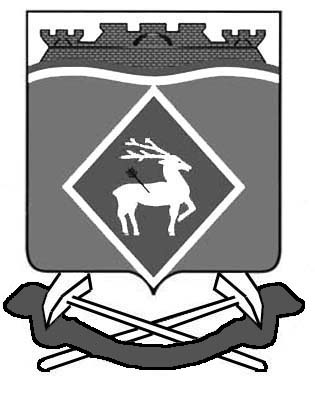 